Contexte professionnelÀ la suite de l’absence d’un collaborateur, M. Solliet a voulu imprimer un contrat de franchise. Il a ouvert son ordinateur mais l’organisation du dossier de ce collaborateur ne lui a pas permis de retrouver rapidement le fichier recherché.  Il vous présente ci-dessous le contenu de ce dossier (document).   Travail à faireAnalysez le contenu du dossier et faites par de vos commentairesProposez une organisation pour améliorer la gestion des fichiers.Doc.   Extrait du dossier informatiqueRéponsesAnalysez le contenu du dossier et faites par de vos commentaires.Proposez une organisation pour améliorer la gestion des fichiers.Mission 1 – Classer des fichiers Mission 1 – Classer des fichiers 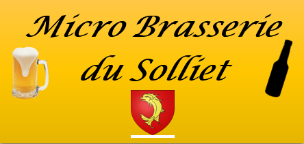 Durée : 20’ou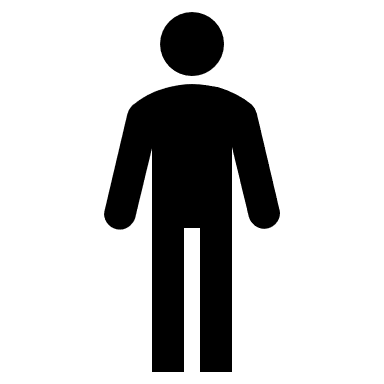 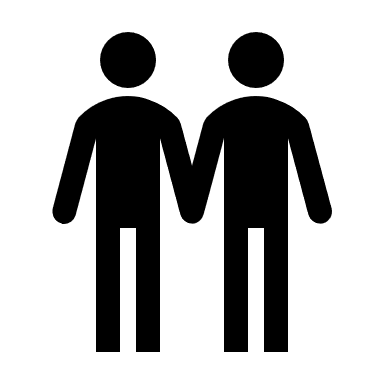 SourceNomDate de modification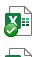 Base-données.xlsx15/02/2024 08:33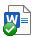 Baildelabrasseriedechambery.docx18/06/2021 15:21Bail-brasserie-lyon.docx20/09/2023 10:38Brasserie-chambery-état-des-lieux.docx20/05/2021 10:23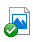 Brasserie-chambery-photo.gif20/05/2021 11:03Brasserie-lyon-état-des-lieux.docx18/09/2023 20:12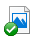 Brasserie-lyon-photo.jpeg20/09/2023 08:56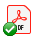 Brasserie-chambery-carte-2021.pdf15/12/2022 08:43Carte-brasserie-chambery-2022.pdf20/12/2023 14:17Carte-brasserie-lyon-2021.pdf15/12/2022 08:52Carte-brasserie-lyon-2022.pdf20/12/2023 13:16Contrat-franchise-chambery.docx18/06/2021 15:40Contrat-franchise Lyon.docx21/09/2023 11:40Contrat-gérant-chambery.pdf18/06/2021 08:35Contrat-gérant-lyon.pdf20/09/2023 11:40Courrier-chambery.docx18/10/2023 13:24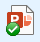 Diaporama-chambery.pptx20/09/2022 14:27Diaporama-lyon.pptx01/10/2023 14:27Expertise-immobiliere-brasserie-chambery.docx19/04/2023 08:40Inscription-WE-team-building.xlsx05/02/2023 10:30Expertise-immobiliere-brasserie-Lyon.docx18/04/2021 08:40Photodemesvacances.jpeg02/09/2023 18:40Planning-WE-team-building.xlsx15/01/2023 14:30Reservation-hotel-chamois-team-building15/01/2023 15:30Photo-week-end-team building-fevrier.jpeg25/02/2023 09:30Tarifs-2021.xlsx05/12/2022 14:30Tarifs-2022.xlsx12/12/2023 16:12